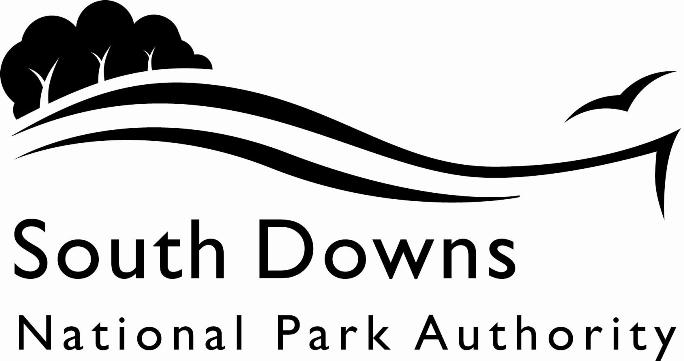 Town and Country Planning Acts 1990Planning (Listed Building and Conservation Area) Act 1990LIST OF NEW PLANNING AND OTHER APPLICATIONS, RECEIVED AND VALIDWEEKLY LIST AS AT 14 August 2023The following is a list of applications which have been made valid in the week shown above for the recovered areas within the South Downs National Park (Adur District Council, Arun District Council, Brighton & Hove Council, Mid Sussex District Council, Wealden District Council, Worthing Borough Council, county applications for East Sussex, Hampshire and West Sussex County Councils), and for all “Called In” applications for the remainder of the National Park area. These will be determined by the South Downs National Park Authority.IMPORTANT NOTE:The South Downs National Park Authority adopted the Community Infrastructure Levy Charging Schedule on 1st April 2017. Applications determined after that date will be subject to the rates set out in the Charging Schedule https://www.southdowns.gov.uk/community-infrastructure-levy/. If you have any questions, please contact CIL@southdowns.gov.uk or tel: 01730 814810.  Want to know what’s happening in the South Downs National Park? 
Sign up to our monthly newsletter to get the latest news and views delivered to your inboxwww.southdowns.gov.uk/join-the-newsletterApplicant:		Ms Theresa TipplingProposal:	T1 - Weeping Willow - fell to ground level.T2 - Silver Maple - reduce and reshape crown by up to 3 metres to previous pruning points, crown lift to 5 metres and crown thin by 10%.T3 - Golden Monterey Cypress - fell to ground level.Location:	The Vicarage , Sloe Lane, Alfriston, East Sussex, BN26 5UPGrid Ref:	551993 103348Applicant:		HELG Properties LtdProposal:	Construction of 2no. new semidetached dwellings with associated parking and landscaping on land to the east of The Vale HouseLocation:	Land East of, Findon Road, Findon, West Sussex, Grid Ref:	512558 107576Town and Country Planning Acts 1990Planning (Listed Building and Conservation Area) Act 1990LIST OF NEW PLANNING AND OTHER APPLICATIONS, RECEIVED AND VALIDWEEKLY LIST AS AT 14 August 2023The following is a list of applications which have been made valid in the week shown above. These will be determined, under an agency agreement, by Chichester District Council, unless the application is ‘Called in’ by the South Downs National Park Authority for determination. Further details regarding the agency agreement can be found on the SDNPA website at www.southdowns.gov.uk.If you require any further information please contact Chichester District Council who will be dealing with the application.IMPORTANT NOTE:The South Downs National Park Authority adopted the Community Infrastructure Levy Charging Schedule on 1st April 2017. Applications determined after that date will be subject to the rates set out in the Charging Schedule https://www.southdowns.gov.uk/community-infrastructure-levy/. If you have any questions, please contact CIL@southdowns.gov.uk or tel: 01730 814810.  Want to know what’s happening in the South Downs National Park? 
Sign up to our monthly newsletter to get the latest news and views delivered to your inboxwww.southdowns.gov.uk/join-the-newsletterApplicant:		Jonathan RodwellProposal:	Notification of intention to fell 1 no. Beech tree (T1).Location:	Lower House Farm, West Burton Road, West Burton, Pulborough, West Sussex, RH20 1HDGrid Ref:	499774 113882Applicant:		Mr Jonathan KenyonProposal:	Two storey rear extension.Location:	Rose Cottage , High Street, Duncton, West Sussex, GU28 0LBGrid Ref:	495729 116919Applicant:		Mr Stephen BullockProposal:	Regulation 5 Notice under the Electronic Communications Code (Conditions and Restrictions) Regulations 2003 for the replacement of 3 no. antennas at 28.00m and the installation of associated ancillary equipment on the lattice tower. The installation of 1 no. GPS node and 3 no. Remote Radio Units RRUs with the replacement of 1no. cabinet at ground level (Ref: 57077/SB/AIRSCALE).Location:	Telecommunications Mast, Ridlington Copse, A285 Duncton Church Road to Duncton Common, Duncton, West Sussex, GU28 0LA, Grid Ref:	495523 117256Applicant:		Mrs Dinah HoskinsProposal:	Reduce lower crown (all sectors) by up to 3m to a height of 5m (above ground level) on 1 no. Oak tree (quoted as T001, TPO'd as T15). Reduce 2 no. lower limbs on east sector by 2-3m on 1 no. Oak tree (quoted as T002, TPO'd as T17). Both trees subject to EB/03/00415/TPO.Location:	Aminta , 12 Hurst Park, Easebourne, West Sussex, GU29 0BPGrid Ref:	487683 125082Applicant:		Dr C DawberProposal:	Installation of fire curtain Envirograf in loft.Location:	Birch Cottage , 5 Malthouse Lane, West Ashling, West Sussex, PO18 8DZGrid Ref:	480632 107248Applicant:		Mr F McKirganProposal:	Notification of intention to fell 1 no. Pittosporum tree (T3). Reduce height, north and east sectors by 2m and reduce south sector by 1.5m, reduce upper crown west sector by 2.5m and lower crown 0.75m on 1 no. Monterey Cypress tree (T1). Reduce crown (all round) by 2m and reduce south sector by 2.5m on 1 no Yew tree (T2). Reduce height by 3m, reduce north and west sectors by 2m and east reduce upper crown on east sector by 1.5m on 1 no. Yew tree (T4). Reduce height by 3m, reduce west sector by 2m and east sector by 1.5m on 1 no. Yew tree (T5). Reduce height by 3m, reduce south and west sectors by 2m and east sector by 1.5m on 1 no. Yew tree (T6).Location:	Funtington House , Common Road, Funtington, West Sussex, PO18 9LGGrid Ref:	480138 108349Applicant:		Mrs Sandra JamesProposal:	Single storey rear/side extension and associated works. Increased vehicular access width to road.Location:	Mulberry Cottage , The Street, Graffham, West Sussex, GU28 0QAGrid Ref:	492918 117607Applicant:		Mr and Mrs DandoProposal:	Replacement two storey rear extension. Internal and external alterations. Replacement pool house.Location:	Trumley, West Stoke Road, Lavant, Chichester, West Sussex, PO18 9AYGrid Ref:	484208 108549Applicant:		Mr and Mrs JonesProposal:	Internal alterations and proposed reinstatement of wall consisting of blocking up thw doorway at ground floor.Location:	Rooks Hill, 51 & 52, A286 Oldwick Meadows to Sheepwash Lane, Lavant, West Sussex, PO18 0BQGrid Ref:	485728 108337Applicant:		Mr David AdamsProposal:	Extension and alterations to existing dwelling, including two storey side extension, alterations to dormer windows on front elevation and repositioning of an existing window to the front elevation.Location:	New Barn , Pook Lane, Lavant, West Sussex, PO18 0AHGrid Ref:	486102 108505Applicant:		Mr David AdamsProposal:	Extension and alterations to existing dwelling, including extension to side of dwelling, alterations to dormer windows on front elevation and repositioning of an existing window to the front elevation.Location:	New Barn , Pook Lane, Lavant, West Sussex, PO18 0AHGrid Ref:	486102 108505Applicant:		Mr and Mrs J MaguireProposal:	Change use of roof space to habitable accommodation to including 3 no. dormer windows. Various alterations including changes to fenestration.Location:	13 Heatherwood, Midhurst, West Sussex, GU29 9LHGrid Ref:	487982 121627Applicant:		Mr & Mrs WilliamsProposal:	Installation of 60 no. (3 rows of 20) solar panels.Location:	Land adjacent to Hammerfield , Cooks Pond Road, Milland, West Sussex, GU30 7JYGrid Ref:	483547 125143Applicant:		Mr John MarshallProposal:	1 no. outbuilding to replace existing shed.Location:	Haslingbourne House , Haslingbourne Lane, Petworth, West Sussex, GU28 0JHGrid Ref:	498194 120395Applicant:		Mr Andrew HuddartProposal:	Enlarge kitchen at ground floor level. Extend existing kitchen and dining area. New roof structure over the extension.Location:	Exchange House , West Street, Rogate, West Sussex, GU31 5HQGrid Ref:	480670 123741Applicant:		Colin KielyProposal:	Regulation 77 of the conservation of habitats and species regulations 2017 - the provision of new access with associated driveway together with enlarged parking turning area.Location:	Applegarth, Fyning Lane, Rogate, Petersfield, West Sussex, GU31 5DDGrid Ref:	481726 124539Applicant:		Mr & Mrs KingProposal:	Replace existing dormer with flush window on East Elevation. New pagoda on South Elevation.Location:	Lassington , Chithurst Lane, Chithurst, West Sussex, GU31 5EUGrid Ref:	484167 122835Applicant:		Mr John FlemingProposal:	Erection of 1 no. building for agricultural use as grain store.Location:	Colworth Farm, The Grinch, West Dean, Chichester, West Sussex, PO18 0RQGrid Ref:	485762 114215Town and Country Planning Acts 1990Planning (Listed Building and Conservation Area) Act 1990LIST OF NEW PLANNING AND OTHER APPLICATIONS, RECEIVED AND VALIDWEEKLY LIST AS AT 14 August 2023The following is a list of applications which have been made valid in the week shown above. These will be determined, under an agency agreement, by East Hampshire District Council, unless the application is ‘Called in’ by the South Downs National Park Authority for determination. Further details regarding the agency agreement can be found on the SDNPA website at www.southdowns.gov.uk.If you require any further information please contact East Hampshire District Council who will be dealing with the application.IMPORTANT NOTE:The South Downs National Park Authority adopted the Community Infrastructure Levy Charging Schedule on 1st April 2017. Applications determined after that date will be subject to the rates set out in the Charging Schedule https://www.southdowns.gov.uk/community-infrastructure-levy/. If you have any questions, please contact CIL@southdowns.gov.uk or tel: 01730 814810.  Want to know what’s happening in the South Downs National Park? 
Sign up to our monthly newsletter to get the latest news and views delivered to your inboxwww.southdowns.gov.uk/join-the-newsletterApplicant:		Mr Simon JayProposal:	New 4 bay green oak framed storage building and office following demoliton of two small shedsLocation:	Butser Ancient Farm , Chalton Lane, Chalton, Waterlooville, Hampshire, PO8 0BGGrid Ref:	471934 116448Applicant:		Mr B BentleyProposal:	Temporary change of use of part of yard for the storage. Preparation and sale of tankers including the retention of a detached ancillary office and welfare building.Location:	Quin Hay Farm , Petersfield Road, Froxfield, Petersfield, Hampshire, GU32 1BZGrid Ref:	471828 128626Applicant:		Mrs Charlotte GubbinsProposal:	Listed building consent - The proposal is for the expansion of the existing first floor bathroom.Location:	Forge Sound , High Street, East Meon, Petersfield, Hampshire, GU32 1QBGrid Ref:	468172 122106Applicant:		Mary and David HartleyProposal:	Installation of a shower room on the first floor of the dwelling using under utilised space on the landing.Location:	Street House Farm , Gosport Road, Lower Farringdon, Alton, Hampshire, GU34 3ELGrid Ref:	470524 134958Applicant:		Mr & Mrs S HurstProposal:	New, 4 bedroom detached dwelling with detached garage following demolition of the existing dwelling.Location:	Broadway Cottage , King Lane, Froxfield, Petersfield, Hampshire, GU32 1DSGrid Ref:	471825 125842Applicant:		LubbockProposal:	Application to determine if prior approval is required from a change of use of an agricultural building to use of unit for fitness studio.Location:	Land South of Upper Adhurst Industrial Park, London Road, Sheet, Petersfield, Hampshire, Grid Ref:	477186 125198IMPORTANT NOTE: This application is liable for Community Infrastructure Levy and associated details will require to be recorded on the Local Land Charges Register. If you require any additional information regarding this, please contact CIL@southdowns.gov.uk or tel: 01730 814810.Applicant:		Mr N MedleyProposal:	Siting of modular classroom, installation of 3 air conditioning units and ramp.Location:	Churchers College , Ramshill, Petersfield, Hampshire, GU31 4ASGrid Ref:	475424 123841Applicant:		Mr N MedleyProposal:	Siting of modular changing room, relocation of OSCA Den and installation of pathLocation:	Churchers College , Ramshill, Petersfield, Hampshire, GU31 4ASGrid Ref:	475424 123841Applicant:		Mr N AllardiceProposal:	Side and front extensions with 1 front dormer and rooflight and 6 no. rear rooflights following demolition of detached garage. Proposed detached carport, detached outbuilding and alterations to the front access (Re-submission of SDNP/22/04390/HOUS)Location:	Cedars , Reservoir Lane, Petersfield, Hampshire, GU32 2HZGrid Ref:	475165 124356IMPORTANT NOTE: This application is liable for Community Infrastructure Levy and associated details will require to be recorded on the Local Land Charges Register. If you require any additional information regarding this, please contact CIL@southdowns.gov.uk or tel: 01730 814810.Applicant:		Mr & Mrs S. HuckleProposal:	Proposed loft conversion to create a bedroom, shower room, and utility/Laundry room. Proposed front entrance porch to the existing front door. Proposed utility room in the rear of the existing garage.Location:	15 Crafts Lane, Petersfield, Hampshire, GU31 4QQGrid Ref:	475295 124216Applicant:		Mrs Pauline StonerProposal:	To replace all 5 front sash windows - 2 downstairs and 3 upstairs. Replace three upstairs windows at the rear of the property. Replace the front door and external front porch. Paint all exterior walls in same/very similar existing colour - Cream. The front porch became unstable 2 weeks ago and had to be partially removed due to risk of health and safety. We were unable to gain access safely to the front door so have secured it temporarily.Location:	The Limes , Finchdean Road, Finchdean, Rowlands Castle, Hampshire, PO8 0AUGrid Ref:	473810 112737Applicant:		Mrs Jane ButcherProposal:	Create a wild life pond in paddockLocation:	Hanger Croft , Gracious Street, Selborne, Alton, Hampshire, GU34 3JBGrid Ref:	473748 133696Applicant:		Mrs Laura DunkleyProposal:	Demolition of existing conservatory. Flat roofed single storey replacement building with roof light on footprint of existing conservatory.Location:	Little Waggoners , Tankerdale Lane, Liss, Hampshire, GU33 7QYGrid Ref:	476782 126149Town and Country Planning Acts 1990Planning (Listed Building and Conservation Area) Act 1990LIST OF NEW PLANNING AND OTHER APPLICATIONS, RECEIVED AND VALIDWEEKLY LIST AS AT 14 August 2023The following is a list of applications which have been made valid in the week shown above. These will be determined, under an agency agreement, by Horsham District Council, unless the application is ‘Called in’ by the South Downs National Park Authority for determination. Further details regarding the agency agreement can be found on the SDNPA website at www.southdowns.gov.uk.If you require any further information please contact Horsham District Council who will be dealing with the application.IMPORTANT NOTE:The South Downs National Park Authority adopted the Community Infrastructure Levy Charging Schedule on 1st April 2017. Applications determined after that date will be subject to the rates set out in the Charging Schedule https://www.southdowns.gov.uk/community-infrastructure-levy/. If you have any questions, please contact CIL@southdowns.gov.uk or tel: 01730 814810.  Want to know what’s happening in the South Downs National Park? 
Sign up to our monthly newsletter to get the latest news and views delivered to your inboxwww.southdowns.gov.uk/join-the-newsletterApplicant:		Mr Jonathan StackhouseProposal:	Erection of a single storey oak framed orangery to side elevation.Location:	Winters Farm , London Road, Hardham, West Sussex, RH20 1LBGrid Ref:	504280 118007Applicant:		Mr Jonathan StackhouseProposal:	Erection of a single storey oak framed orangery to side elevation.Location:	Winters Farm , London Road, Hardham, West Sussex, RH20 1LBGrid Ref:	504280 118007Applicant:		Woodland Champions ClubProposal:	Campsite Pepperscombe Farm.Location:	Pepperscombe Farm, Newham Lane, Steyning, West Sussex, BN44 3LRGrid Ref:	516781 110798Applicant:		Ms Louise WeeksProposal:	Removal of Condition 2 of previously approved application ST/9/89 (Relocation of previously approved agricultural dwelling at Great Drove Farm) Relating to agricultural occupancy restriction.Location:	Great Drove Farm , Bostal Road, Steyning, West Sussex, BN44 3PDGrid Ref:	516973 110457Town and Country Planning Acts 1990Planning (Listed Building and Conservation Area) Act 1990LIST OF NEW PLANNING AND OTHER APPLICATIONS, RECEIVED AND VALIDWEEKLY LIST AS AT 14 August 2023The following is a list of applications in the area of Lewes and Eastbourne Districts which have been made valid in the week shown above. These will be determined, under an agency agreement, by Lewes District Council, unless the application is ‘Called in’ by the South Downs National Park Authority for determination. Further details regarding the agency agreement can be found on the SDNPA website at www.southdowns.gov.uk.If you require any further information please contact Lewes District Council who will be dealing with the application.IMPORTANT NOTE:The South Downs National Park Authority adopted the Community Infrastructure Levy Charging Schedule on 1st April 2017. Applications determined after that date will be subject to the rates set out in the Charging Schedule https://www.southdowns.gov.uk/community-infrastructure-levy/. If you have any questions, please contact CIL@southdowns.gov.uk or tel: 01730 814810.  Want to know what’s happening in the South Downs National Park? 
Sign up to our monthly newsletter to get the latest news and views delivered to your inboxwww.southdowns.gov.uk/join-the-newsletterApplicant:		Mr A VerschoyleProposal:	Conversion of existing outbuildings associated with main dwelling house to a single unit of ancillary accommodation to provide an annexe and holiday letLocation:	Little Dene Farmhouse , Littledene Lane, Glynde, East Sussex, BN8 6LAGrid Ref:	545744 107546Applicant:		Ms G FrostProposal:	Replace existing sand cement render to first floor front elevation with handmade clay tilesLocation:	2 St Martin's Lane, Lewes, East Sussex, BN7 1UDGrid Ref:	541421 110006Applicant:		Ms G FrostProposal:	Replace existing sand cement render to first floor front elevation with handmade clay tilesLocation:	2 St Martin's Lane, Lewes, East Sussex, BN7 1UDGrid Ref:	541421 110006Applicant:		Mr S HedgesProposal:	Installation of an Air Source Heat Pump to frontLocation:	29 Harvard Close, Lewes, East Sussex, BN7 2EJGrid Ref:	541483 111327Applicant:		Dr P WilsonProposal:	S73A retrospective application for replacement of three timber double-glazed windows to rear with UPVC double-glazed windowsLocation:	52B High Street, Lewes, East Sussex, BN7 1XEGrid Ref:	541552 110074Applicant:		Dr P WilsonProposal:	Retrospective Listed Building Consent for replacement of three timber double-glazed windows to rear with UPVC double-glazed windowsLocation:	52B High Street, Lewes, East Sussex, BN7 1XEGrid Ref:	541552 110074Applicant:		G BaylissProposal:	Demolition of existing rear extension and erection of part single and part two storey extension to rear/side with fenestration alterations to a Grade ll listed buildingLocation:	2 St Pancras Road, Lewes, East Sussex, BN7 1JEGrid Ref:	540957 109653Applicant:		G BaylissProposal:	Demolition of existing rear extension and erection of part single and part two storey extension to rear/side with fenestration alterations to a Grade ll listed buildingLocation:	2 St Pancras Road, Lewes, East Sussex, BN7 1JEGrid Ref:	540957 109653Applicant:		Michael KayProposal:	T1 Sycamore and T2 Ash , Crown and branch reduction by 25%Location:	4 Morley Close, Lewes, East Sussex, BN7 1NQGrid Ref:	540874 109500Applicant:		Mr Neil MerchantProposal:	T1 Himalayan Birch, crown lift low limbs up to 7 metres at least 7no limbs, reduce remainder of crown by approximately 2.5- to 3.0 metres, crown thin by 10 percent and remove crossing branchesT2 Paulownia, fell to ground levelLocation:	1 Riverdale, Lewes, East Sussex, BN7 2JLGrid Ref:	541391 110909Town and Country Planning Acts 1990Planning (Listed Building and Conservation Area) Act 1990LIST OF NEW PLANNING AND OTHER APPLICATIONS, RECEIVED AND VALIDWEEKLY LIST AS AT 14 August 2023The following is a list of applications which have been made valid in the week shown above. These will be determined, under an agency agreement, by Winchester District Council, unless the application is ‘called in’ by the South Downs National Park Authority for determination. Further details regarding the agency agreement can be found on the SDNPA website at www.southdowns.gov.uk.If you require any further information please contact Winchester District Council who will be dealing with the application.IMPORTANT NOTE:The South Downs National Park Authority adopted the Community Infrastructure Levy Charging Schedule on 1st April 2017. Applications determined after that date will be subject to the rates set out in the Charging Schedule https://www.southdowns.gov.uk/community-infrastructure-levy/. If you have any questions, please contact CIL@southdowns.gov.uk or tel: 01730 814810.  Want to know what’s happening in the South Downs National Park? 
Sign up to our monthly newsletter to get the latest news and views delivered to your inboxwww.southdowns.gov.uk/join-the-newsletterApplicant:		Mr & Mrs B MannsProposal:	Rear dormer, front rooflights, new entrance door & internal re-arrangements to existing dwelling.Location:	1 New Road, Bishops Waltham, Hampshire, SO32 1FFGrid Ref:	455738 118842Applicant:		Mr JamesProposal:	T1 - Twin stem Beech tree - Overall crown reduction by 2-3M, creating adequate clearance from the highway.T2 - Beech tree - Overall crown reduction by 2-3M, creating adequate clearance from the highway.Concerns have been raised by a member of the public about their safety and large vehicles struggling for clearance.Location:	Telephone Exchange , Union Lane, Droxford, Hampshire, SO32 3QPGrid Ref:	460577 118316Applicant:		Kate RichdaleProposal:	T01-Holly-Coppice T02-Holly- Coppice T03-Pine- Fell dead tree T04- Holly- Fell dead tree T05- Hazel group- Re-coppice T06- Goat willow - Coppice T07- Goat willow- Fell dead tree T08- Beech- Remove major dead wood (over 50mm diameter) from over grass area to south. T09- Holly- Fell dead tree T10- Oak- Fell tree due to advanced basal decay T11- Yew- Fell tree T12- Hazel- Coppice T13- Beech- Fell T14- Sycamore - Fell due to basal decay T15- Cedar - Fell dead tree T16- Red oak- Fell T17- Pine- Remove large dead limb in upper crown T18- Larch- Remove dead wood in lower crown T19- Beech- Fell dead stem T20- Horse chestnut group - Crown lift to the north to allow 1 m clearance above boundary wall and prune west tree in the group to provide 2m clearance from the thatched roof. T21- Mulberry - Reduce the end weight of all lateral branches by 2m to reduce leverage on the failing forks. T22- Beech- Crown lift 2 m over footpath T23- Rowan - Fell T24- Robinia group- Remove major dead wood from over access road, main road and neighbouring garden. T25- Lawson cypress- Fell tree. T26- Cherry- Fell. T27- Sweet chestnut- Fell.Location:	Kilmeston Manor , Kilmeston Road, Kilmeston, Hampshire, SO24 0NLGrid Ref:	459093 126401Applicant:		Mr. David SullivanProposal:	Silver birch tree in the back garden of 3, Army Row Cottages - reducing height and bringing it back to a more manageable size as per previous successful planning applications. We would like to reduce the tree by 1 to 1.5m min all round to be consistent with the previous planning permit.Location:	3 Army Row Cottages , High Street, Twyford, Hampshire, SO21 1NWGrid Ref:	448177 124621Applicant:		Mr Nicholas AshfordProposal:	Detached Garden Room. Tucked back and nestled into a gap in the trees / hedgerow so shielded from view. No removal of trees etc needed.Location:	Jessamine Cottage , Upham Street, Upham, Hampshire, SO32 1JAGrid Ref:	452411 119605Applicant:		Mr Mark RogersProposal:	replacement of one timber buildingLocation:	Moorhen Trout Fishery, Moorhen Farm, Alton Road, Warnford, Southampton, Hampshire, SO32 3LBGrid Ref:	462865 123462SDNPA (Wealden District area)SDNPA (Wealden District area)SDNPA (Wealden District area)SDNPA (Wealden District area)Team: SDNPA Eastern Area TeamTeam: SDNPA Eastern Area TeamTeam: SDNPA Eastern Area TeamTeam: SDNPA Eastern Area TeamParish:Alfriston Parish CouncilWard:Alfriston WardCase No:SDNP/23/03306/TCASDNP/23/03306/TCASDNP/23/03306/TCAType:Tree in a Conservation AreaTree in a Conservation AreaTree in a Conservation AreaDate Valid:8 August 2023Decision due:19 September 2023Case Officer:Sam WhitehouseSam WhitehouseSam WhitehouseSDNPA (Arun District area)SDNPA (Arun District area)SDNPA (Arun District area)SDNPA (Arun District area)Team: SDNPA Western Area TeamTeam: SDNPA Western Area TeamTeam: SDNPA Western Area TeamTeam: SDNPA Western Area TeamParish:Findon Parish CouncilWard:Findon WardCase No:SDNP/23/03278/FULSDNP/23/03278/FULSDNP/23/03278/FULType:Full ApplicationFull ApplicationFull ApplicationDate Valid:11 August 2023Decision due:6 October 2023Case Officer:Richard FergusonRichard FergusonRichard FergusonChichester District CouncilChichester District CouncilChichester District CouncilChichester District CouncilTeam: Chichester DC DM teamTeam: Chichester DC DM teamTeam: Chichester DC DM teamTeam: Chichester DC DM teamParish:Bury Parish CouncilWard:Fittleworth Ward CHCase No:SDNP/23/03390/TCASDNP/23/03390/TCASDNP/23/03390/TCAType:Tree in a Conservation AreaTree in a Conservation AreaTree in a Conservation AreaDate Valid:11 July 2023Decision due:22 August 2023Case Officer:Henry WhitbyHenry WhitbyHenry WhitbyChichester District CouncilChichester District CouncilChichester District CouncilChichester District CouncilTeam: Chichester DC DM teamTeam: Chichester DC DM teamTeam: Chichester DC DM teamTeam: Chichester DC DM teamParish:Duncton Parish CouncilWard:Fittleworth Ward CHCase No:SDNP/23/03123/HOUSSDNP/23/03123/HOUSSDNP/23/03123/HOUSType:HouseholderHouseholderHouseholderDate Valid:11 August 2023Decision due:6 October 2023Case Officer:Beverly StubbingtonBeverly StubbingtonBeverly StubbingtonChichester District CouncilChichester District CouncilChichester District CouncilChichester District CouncilTeam: Chichester DC DM teamTeam: Chichester DC DM teamTeam: Chichester DC DM teamTeam: Chichester DC DM teamParish:Duncton Parish CouncilWard:Fittleworth Ward CHCase No:SDNP/23/03331/PNTELSDNP/23/03331/PNTELSDNP/23/03331/PNTELType:Prior Notification Telecoms (28 day)Prior Notification Telecoms (28 day)Prior Notification Telecoms (28 day)Date Valid:7 August 2023Decision due:4 September 2023Case Officer:Lydia JeramLydia JeramLydia JeramChichester District CouncilChichester District CouncilChichester District CouncilChichester District CouncilTeam: Chichester DC DM teamTeam: Chichester DC DM teamTeam: Chichester DC DM teamTeam: Chichester DC DM teamParish:Easebourne Parish CouncilWard:Easebourne Ward CHCase No:SDNP/23/03211/TPOSDNP/23/03211/TPOSDNP/23/03211/TPOType:Tree Preservation OrderTree Preservation OrderTree Preservation OrderDate Valid:1 August 2023Decision due:26 September 2023Case Officer:Henry WhitbyHenry WhitbyHenry WhitbyChichester District CouncilChichester District CouncilChichester District CouncilChichester District CouncilTeam: Chichester DC DM teamTeam: Chichester DC DM teamTeam: Chichester DC DM teamTeam: Chichester DC DM teamParish:Funtington Parish CouncilWard:Lavant Ward CHCase No:SDNP/23/03208/LISSDNP/23/03208/LISSDNP/23/03208/LISType:Listed BuildingListed BuildingListed BuildingDate Valid:1 August 2023Decision due:26 September 2023Case Officer:Louise KentLouise KentLouise KentChichester District CouncilChichester District CouncilChichester District CouncilChichester District CouncilTeam: Chichester DC DM teamTeam: Chichester DC DM teamTeam: Chichester DC DM teamTeam: Chichester DC DM teamParish:Funtington Parish CouncilWard:Lavant Ward CHCase No:SDNP/23/03228/TCASDNP/23/03228/TCASDNP/23/03228/TCAType:Tree in a Conservation AreaTree in a Conservation AreaTree in a Conservation AreaDate Valid:2 August 2023Decision due:13 September 2023Case Officer:Henry WhitbyHenry WhitbyHenry WhitbyChichester District CouncilChichester District CouncilChichester District CouncilChichester District CouncilTeam: Chichester DC DM teamTeam: Chichester DC DM teamTeam: Chichester DC DM teamTeam: Chichester DC DM teamParish:Graffham Parish CouncilWard:Fittleworth Ward CHCase No:SDNP/23/02655/HOUSSDNP/23/02655/HOUSSDNP/23/02655/HOUSType:HouseholderHouseholderHouseholderDate Valid:31 July 2023Decision due:25 September 2023Case Officer:Beverly StubbingtonBeverly StubbingtonBeverly StubbingtonChichester District CouncilChichester District CouncilChichester District CouncilChichester District CouncilTeam: Chichester DC DM teamTeam: Chichester DC DM teamTeam: Chichester DC DM teamTeam: Chichester DC DM teamParish:Lavant Parish CouncilWard:Lavant Ward CHCase No:SDNP/23/03009/HOUSSDNP/23/03009/HOUSSDNP/23/03009/HOUSType:HouseholderHouseholderHouseholderDate Valid:3 August 2023Decision due:28 September 2023Case Officer:Beverly StubbingtonBeverly StubbingtonBeverly StubbingtonChichester District CouncilChichester District CouncilChichester District CouncilChichester District CouncilTeam: Chichester DC DM teamTeam: Chichester DC DM teamTeam: Chichester DC DM teamTeam: Chichester DC DM teamParish:Lavant Parish CouncilWard:Lavant Ward CHCase No:SDNP/23/03012/LISSDNP/23/03012/LISSDNP/23/03012/LISType:Listed BuildingListed BuildingListed BuildingDate Valid:28 July 2023Decision due:22 September 2023Case Officer:Derek PriceDerek PriceDerek PriceChichester District CouncilChichester District CouncilChichester District CouncilChichester District CouncilTeam: Chichester DC DM teamTeam: Chichester DC DM teamTeam: Chichester DC DM teamTeam: Chichester DC DM teamParish:Lavant Parish CouncilWard:Lavant Ward CHCase No:SDNP/23/03209/HOUSSDNP/23/03209/HOUSSDNP/23/03209/HOUSType:HouseholderHouseholderHouseholderDate Valid:9 August 2023Decision due:4 October 2023Case Officer:Beverly StubbingtonBeverly StubbingtonBeverly StubbingtonChichester District CouncilChichester District CouncilChichester District CouncilChichester District CouncilTeam: Chichester DC DM teamTeam: Chichester DC DM teamTeam: Chichester DC DM teamTeam: Chichester DC DM teamParish:Lavant Parish CouncilWard:Lavant Ward CHCase No:SDNP/23/03210/LISSDNP/23/03210/LISSDNP/23/03210/LISType:Listed BuildingListed BuildingListed BuildingDate Valid:9 August 2023Decision due:4 October 2023Case Officer:Beverly StubbingtonBeverly StubbingtonBeverly StubbingtonChichester District CouncilChichester District CouncilChichester District CouncilChichester District CouncilTeam: Chichester DC DM teamTeam: Chichester DC DM teamTeam: Chichester DC DM teamTeam: Chichester DC DM teamParish:Midhurst Town CouncilWard:Midhurst Ward CHCase No:SDNP/23/02794/HOUSSDNP/23/02794/HOUSSDNP/23/02794/HOUSType:HouseholderHouseholderHouseholderDate Valid:31 July 2023Decision due:25 September 2023Case Officer:Louise KentLouise KentLouise KentChichester District CouncilChichester District CouncilChichester District CouncilChichester District CouncilTeam: Chichester DC DM teamTeam: Chichester DC DM teamTeam: Chichester DC DM teamTeam: Chichester DC DM teamParish:Milland Parish CouncilWard:Fernhurst Ward CHCase No:SDNP/23/03066/FULSDNP/23/03066/FULSDNP/23/03066/FULType:Full ApplicationFull ApplicationFull ApplicationDate Valid:8 August 2023Decision due:3 October 2023Case Officer:Louise KentLouise KentLouise KentChichester District CouncilChichester District CouncilChichester District CouncilChichester District CouncilTeam: Chichester DC DM teamTeam: Chichester DC DM teamTeam: Chichester DC DM teamTeam: Chichester DC DM teamParish:Petworth Town CouncilWard:Petworth Ward CHCase No:SDNP/23/02811/HOUSSDNP/23/02811/HOUSSDNP/23/02811/HOUSType:HouseholderHouseholderHouseholderDate Valid:1 August 2023Decision due:26 September 2023Case Officer:Lydia JeramLydia JeramLydia JeramChichester District CouncilChichester District CouncilChichester District CouncilChichester District CouncilTeam: Chichester DC DM teamTeam: Chichester DC DM teamTeam: Chichester DC DM teamTeam: Chichester DC DM teamParish:Rogate Parish CouncilWard:Harting Ward CHCase No:SDNP/23/01031/HOUSSDNP/23/01031/HOUSSDNP/23/01031/HOUSType:HouseholderHouseholderHouseholderDate Valid:1 August 2023Decision due:26 September 2023Case Officer:Lauren CrippsLauren CrippsLauren CrippsChichester District CouncilChichester District CouncilChichester District CouncilChichester District CouncilTeam: Chichester DC DM teamTeam: Chichester DC DM teamTeam: Chichester DC DM teamTeam: Chichester DC DM teamParish:Rogate Parish CouncilWard:Harting Ward CHCase No:SDNP/23/03029/HRASDNP/23/03029/HRASDNP/23/03029/HRAType:Habitats Regulations AssessmentHabitats Regulations AssessmentHabitats Regulations AssessmentDate Valid:7 August 2023Decision due:2 October 2023Case Officer:Jemma FranklandJemma FranklandJemma FranklandChichester District CouncilChichester District CouncilChichester District CouncilChichester District CouncilTeam: Chichester DC DM teamTeam: Chichester DC DM teamTeam: Chichester DC DM teamTeam: Chichester DC DM teamParish:Trotton With Chithurst Parish CouncilWard:Harting Ward CHCase No:SDNP/23/03243/HOUSSDNP/23/03243/HOUSSDNP/23/03243/HOUSType:HouseholderHouseholderHouseholderDate Valid:3 August 2023Decision due:28 September 2023Case Officer:Lydia JeramLydia JeramLydia JeramChichester District CouncilChichester District CouncilChichester District CouncilChichester District CouncilTeam: Chichester DC DM teamTeam: Chichester DC DM teamTeam: Chichester DC DM teamTeam: Chichester DC DM teamParish:West Dean Parish CouncilWard:Goodwood Ward CHCase No:SDNP/23/03322/APNBSDNP/23/03322/APNBSDNP/23/03322/APNBType:Agricultural Prior Notification BuildingAgricultural Prior Notification BuildingAgricultural Prior Notification BuildingDate Valid:7 August 2023Decision due:3 September 2023Case Officer:Louise KentLouise KentLouise KentEast Hampshire District CouncilEast Hampshire District CouncilEast Hampshire District CouncilEast Hampshire District CouncilTeam: East Hants DM teamTeam: East Hants DM teamTeam: East Hants DM teamTeam: East Hants DM teamParish:Clanfield Parish CouncilWard:Clanfield WardCase No:SDNP/23/03119/FULSDNP/23/03119/FULSDNP/23/03119/FULType:Full ApplicationFull ApplicationFull ApplicationDate Valid:2 August 2023Decision due:27 September 2023Case Officer:Kate McLoughlinKate McLoughlinKate McLoughlinEast Hampshire District CouncilEast Hampshire District CouncilEast Hampshire District CouncilEast Hampshire District CouncilTeam: East Hants DM teamTeam: East Hants DM teamTeam: East Hants DM teamTeam: East Hants DM teamParish:Colemore and Priors Dean Parish MeetingWard:Ropley, Hawkley & Hangers WardCase No:SDNP/23/03125/FULSDNP/23/03125/FULSDNP/23/03125/FULType:Full ApplicationFull ApplicationFull ApplicationDate Valid:31 July 2023Decision due:25 September 2023Case Officer:Lisa GlassockLisa GlassockLisa GlassockEast Hampshire District CouncilEast Hampshire District CouncilEast Hampshire District CouncilEast Hampshire District CouncilTeam: East Hants DM teamTeam: East Hants DM teamTeam: East Hants DM teamTeam: East Hants DM teamParish:East Meon Parish CouncilWard:Buriton & East Meon WardCase No:SDNP/23/03299/LISSDNP/23/03299/LISSDNP/23/03299/LISType:Listed BuildingListed BuildingListed BuildingDate Valid:8 August 2023Decision due:3 October 2023Case Officer:Kate McLoughlinKate McLoughlinKate McLoughlinEast Hampshire District CouncilEast Hampshire District CouncilEast Hampshire District CouncilEast Hampshire District CouncilTeam: East Hants DM teamTeam: East Hants DM teamTeam: East Hants DM teamTeam: East Hants DM teamParish:Farringdon Parish CouncilWard:Binsted, Bentley & Selborne WardCase No:SDNP/23/03155/LISSDNP/23/03155/LISSDNP/23/03155/LISType:Listed BuildingListed BuildingListed BuildingDate Valid:3 August 2023Decision due:28 September 2023Case Officer:Janet MullenJanet MullenJanet MullenEast Hampshire District CouncilEast Hampshire District CouncilEast Hampshire District CouncilEast Hampshire District CouncilTeam: East Hants DM teamTeam: East Hants DM teamTeam: East Hants DM teamTeam: East Hants DM teamParish:Froxfield and Privett Parish CouncilWard:Froxfield, Sheet & Steep WardCase No:SDNP/23/03121/FULSDNP/23/03121/FULSDNP/23/03121/FULType:Full ApplicationFull ApplicationFull ApplicationDate Valid:8 August 2023Decision due:3 October 2023Case Officer:Alex RansomAlex RansomAlex RansomEast Hampshire District CouncilEast Hampshire District CouncilEast Hampshire District CouncilEast Hampshire District CouncilTeam: East Hants DM teamTeam: East Hants DM teamTeam: East Hants DM teamTeam: East Hants DM teamParish:Liss Parish CouncilWard:Liss WardCase No:SDNP/23/03333/PA3RSDNP/23/03333/PA3RSDNP/23/03333/PA3RType:Prior Approval CoU Agric to FlexiPrior Approval CoU Agric to FlexiPrior Approval CoU Agric to FlexiDate Valid:9 August 2023Decision due:4 October 2023Case Officer:Bernie BeckettBernie BeckettBernie BeckettEast Hampshire District CouncilEast Hampshire District CouncilEast Hampshire District CouncilEast Hampshire District CouncilTeam: East Hants DM teamTeam: East Hants DM teamTeam: East Hants DM teamTeam: East Hants DM teamParish:Petersfield Town CouncilWard:Petersfield St Peter's WardCase No:SDNP/23/03116/FULSDNP/23/03116/FULSDNP/23/03116/FULType:Full ApplicationFull ApplicationFull ApplicationDate Valid:10 August 2023Decision due:5 October 2023Case Officer:Janet MullenJanet MullenJanet MullenEast Hampshire District CouncilEast Hampshire District CouncilEast Hampshire District CouncilEast Hampshire District CouncilTeam: East Hants DM teamTeam: East Hants DM teamTeam: East Hants DM teamTeam: East Hants DM teamParish:Petersfield Town CouncilWard:Petersfield St Peter's WardCase No:SDNP/23/03117/FULSDNP/23/03117/FULSDNP/23/03117/FULType:Full ApplicationFull ApplicationFull ApplicationDate Valid:10 August 2023Decision due:5 October 2023Case Officer:Janet MullenJanet MullenJanet MullenEast Hampshire District CouncilEast Hampshire District CouncilEast Hampshire District CouncilEast Hampshire District CouncilTeam: East Hants DM teamTeam: East Hants DM teamTeam: East Hants DM teamTeam: East Hants DM teamParish:Petersfield Town CouncilWard:Petersfield St Peter's WardCase No:SDNP/23/03287/HOUSSDNP/23/03287/HOUSSDNP/23/03287/HOUSType:HouseholderHouseholderHouseholderDate Valid:7 August 2023Decision due:2 October 2023Case Officer:Janet MullenJanet MullenJanet MullenEast Hampshire District CouncilEast Hampshire District CouncilEast Hampshire District CouncilEast Hampshire District CouncilTeam: East Hants DM teamTeam: East Hants DM teamTeam: East Hants DM teamTeam: East Hants DM teamParish:Petersfield Town CouncilWard:Petersfield St Peter's WardCase No:SDNP/23/03350/HOUSSDNP/23/03350/HOUSSDNP/23/03350/HOUSType:HouseholderHouseholderHouseholderDate Valid:10 August 2023Decision due:5 October 2023Case Officer:Pippa Harrisson-ChardPippa Harrisson-ChardPippa Harrisson-ChardEast Hampshire District CouncilEast Hampshire District CouncilEast Hampshire District CouncilEast Hampshire District CouncilTeam: East Hants DM teamTeam: East Hants DM teamTeam: East Hants DM teamTeam: East Hants DM teamParish:Rowlands Castle Parish CouncilWard:Rowlands Castle WardCase No:SDNP/23/03148/LISSDNP/23/03148/LISSDNP/23/03148/LISType:Listed BuildingListed BuildingListed BuildingDate Valid:3 August 2023Decision due:28 September 2023Case Officer:Alex RansomAlex RansomAlex RansomEast Hampshire District CouncilEast Hampshire District CouncilEast Hampshire District CouncilEast Hampshire District CouncilTeam: East Hants DM teamTeam: East Hants DM teamTeam: East Hants DM teamTeam: East Hants DM teamParish:Selborne Parish CouncilWard:Binsted, Bentley & Selborne WardCase No:SDNP/23/02533/HOUSSDNP/23/02533/HOUSSDNP/23/02533/HOUSType:HouseholderHouseholderHouseholderDate Valid:9 August 2023Decision due:4 October 2023Case Officer:Susie RalstonSusie RalstonSusie RalstonEast Hampshire District CouncilEast Hampshire District CouncilEast Hampshire District CouncilEast Hampshire District CouncilTeam: East Hants DM teamTeam: East Hants DM teamTeam: East Hants DM teamTeam: East Hants DM teamParish:Steep Parish CouncilWard:Froxfield, Sheet & Steep WardCase No:SDNP/23/03294/HOUSSDNP/23/03294/HOUSSDNP/23/03294/HOUSType:HouseholderHouseholderHouseholderDate Valid:8 August 2023Decision due:3 October 2023Case Officer:Pippa Harrisson-ChardPippa Harrisson-ChardPippa Harrisson-ChardHorsham District CouncilHorsham District CouncilHorsham District CouncilHorsham District CouncilTeam: Horsham DC DM teamTeam: Horsham DC DM teamTeam: Horsham DC DM teamTeam: Horsham DC DM teamParish:Coldwaltham Parish CouncilWard:Pulborough, Coldwatham and AmberleyCase No:SDNP/23/03216/HOUSSDNP/23/03216/HOUSSDNP/23/03216/HOUSType:HouseholderHouseholderHouseholderDate Valid:1 August 2023Decision due:26 September 2023Case Officer:Horsham District CouncilHorsham District CouncilHorsham District CouncilHorsham District CouncilTeam: Horsham DC DM teamTeam: Horsham DC DM teamTeam: Horsham DC DM teamTeam: Horsham DC DM teamParish:Coldwaltham Parish CouncilWard:Pulborough, Coldwatham and AmberleyCase No:SDNP/23/03217/LISSDNP/23/03217/LISSDNP/23/03217/LISType:Listed BuildingListed BuildingListed BuildingDate Valid:1 August 2023Decision due:26 September 2023Case Officer:Horsham District CouncilHorsham District CouncilHorsham District CouncilHorsham District CouncilTeam: Horsham DC DM teamTeam: Horsham DC DM teamTeam: Horsham DC DM teamTeam: Horsham DC DM teamParish:Steyning Parish CouncilWard:Steyning and AshurstCase No:SDNP/23/03391/24BCSDNP/23/03391/24BCSDNP/23/03391/24BCType:Use of land as recreational campsiteUse of land as recreational campsiteUse of land as recreational campsiteDate Valid:24 July 2023Decision due:18 September 2023Case Officer:Horsham District CouncilHorsham District CouncilHorsham District CouncilHorsham District CouncilTeam: Horsham DC DM teamTeam: Horsham DC DM teamTeam: Horsham DC DM teamTeam: Horsham DC DM teamParish:Steyning Parish CouncilWard:Steyning and AshurstCase No:SDNP/23/03122/CNDSDNP/23/03122/CNDSDNP/23/03122/CNDType:Removal or Variation of a ConditionRemoval or Variation of a ConditionRemoval or Variation of a ConditionDate Valid:27 July 2023Decision due:21 September 2023Case Officer:Lewes and Eastbourne CouncilsLewes and Eastbourne CouncilsLewes and Eastbourne CouncilsLewes and Eastbourne CouncilsTeam: Lewes DC South TeamTeam: Lewes DC South TeamTeam: Lewes DC South TeamTeam: Lewes DC South TeamParish:Glynde and Beddingham Parish CouncilWard:Ouse Valley And Ringmer WardCase No:SDNP/23/03226/LISSDNP/23/03226/LISSDNP/23/03226/LISType:Listed BuildingListed BuildingListed BuildingDate Valid:2 August 2023Decision due:27 September 2023Case Officer:Larissa BrooksLarissa BrooksLarissa BrooksLewes and Eastbourne CouncilsLewes and Eastbourne CouncilsLewes and Eastbourne CouncilsLewes and Eastbourne CouncilsTeam: Lewes DC North TeamTeam: Lewes DC North TeamTeam: Lewes DC North TeamTeam: Lewes DC North TeamParish:Lewes Town CouncilWard:Lewes Priory WardCase No:SDNP/23/02726/HOUSSDNP/23/02726/HOUSSDNP/23/02726/HOUSType:HouseholderHouseholderHouseholderDate Valid:14 August 2023Decision due:9 October 2023Case Officer:Larissa BrooksLarissa BrooksLarissa BrooksLewes and Eastbourne CouncilsLewes and Eastbourne CouncilsLewes and Eastbourne CouncilsLewes and Eastbourne CouncilsTeam: Lewes DC North TeamTeam: Lewes DC North TeamTeam: Lewes DC North TeamTeam: Lewes DC North TeamParish:Lewes Town CouncilWard:Lewes Priory WardCase No:SDNP/23/02754/LISSDNP/23/02754/LISSDNP/23/02754/LISType:Listed BuildingListed BuildingListed BuildingDate Valid:14 August 2023Decision due:9 October 2023Case Officer:Larissa BrooksLarissa BrooksLarissa BrooksLewes and Eastbourne CouncilsLewes and Eastbourne CouncilsLewes and Eastbourne CouncilsLewes and Eastbourne CouncilsTeam: Lewes DC North TeamTeam: Lewes DC North TeamTeam: Lewes DC North TeamTeam: Lewes DC North TeamParish:Lewes Town CouncilWard:Lewes Bridge WardCase No:SDNP/23/03035/HOUSSDNP/23/03035/HOUSSDNP/23/03035/HOUSType:HouseholderHouseholderHouseholderDate Valid:9 August 2023Decision due:4 October 2023Case Officer:Robin HirschfeldRobin HirschfeldRobin HirschfeldLewes and Eastbourne CouncilsLewes and Eastbourne CouncilsLewes and Eastbourne CouncilsLewes and Eastbourne CouncilsTeam: Lewes DC North TeamTeam: Lewes DC North TeamTeam: Lewes DC North TeamTeam: Lewes DC North TeamParish:Lewes Town CouncilWard:Lewes Priory WardCase No:SDNP/23/03050/FULSDNP/23/03050/FULSDNP/23/03050/FULType:Full ApplicationFull ApplicationFull ApplicationDate Valid:9 August 2023Decision due:4 October 2023Case Officer:Larissa BrooksLarissa BrooksLarissa BrooksLewes and Eastbourne CouncilsLewes and Eastbourne CouncilsLewes and Eastbourne CouncilsLewes and Eastbourne CouncilsTeam: Lewes DC North TeamTeam: Lewes DC North TeamTeam: Lewes DC North TeamTeam: Lewes DC North TeamParish:Lewes Town CouncilWard:Lewes Priory WardCase No:SDNP/23/03051/LISSDNP/23/03051/LISSDNP/23/03051/LISType:Listed BuildingListed BuildingListed BuildingDate Valid:9 August 2023Decision due:4 October 2023Case Officer:Larissa BrooksLarissa BrooksLarissa BrooksLewes and Eastbourne CouncilsLewes and Eastbourne CouncilsLewes and Eastbourne CouncilsLewes and Eastbourne CouncilsTeam: Lewes DC North TeamTeam: Lewes DC North TeamTeam: Lewes DC North TeamTeam: Lewes DC North TeamParish:Lewes Town CouncilWard:Lewes Priory WardCase No:SDNP/23/03300/HOUSSDNP/23/03300/HOUSSDNP/23/03300/HOUSType:HouseholderHouseholderHouseholderDate Valid:8 August 2023Decision due:3 October 2023Case Officer:Larissa BrooksLarissa BrooksLarissa BrooksLewes and Eastbourne CouncilsLewes and Eastbourne CouncilsLewes and Eastbourne CouncilsLewes and Eastbourne CouncilsTeam: Lewes DC North TeamTeam: Lewes DC North TeamTeam: Lewes DC North TeamTeam: Lewes DC North TeamParish:Lewes Town CouncilWard:Lewes Priory WardCase No:SDNP/23/03301/LISSDNP/23/03301/LISSDNP/23/03301/LISType:Listed BuildingListed BuildingListed BuildingDate Valid:8 August 2023Decision due:3 October 2023Case Officer:Larissa BrooksLarissa BrooksLarissa BrooksLewes and Eastbourne CouncilsLewes and Eastbourne CouncilsLewes and Eastbourne CouncilsLewes and Eastbourne CouncilsTeam: Lewes DC North TeamTeam: Lewes DC North TeamTeam: Lewes DC North TeamTeam: Lewes DC North TeamParish:Lewes Town CouncilWard:Lewes Priory WardCase No:SDNP/23/03314/TCASDNP/23/03314/TCASDNP/23/03314/TCAType:Tree in a Conservation AreaTree in a Conservation AreaTree in a Conservation AreaDate Valid:9 August 2023Decision due:20 September 2023Case Officer:Nick JonesNick JonesNick JonesLewes and Eastbourne CouncilsLewes and Eastbourne CouncilsLewes and Eastbourne CouncilsLewes and Eastbourne CouncilsTeam: Lewes DC North TeamTeam: Lewes DC North TeamTeam: Lewes DC North TeamTeam: Lewes DC North TeamParish:Lewes Town CouncilWard:Lewes Bridge WardCase No:SDNP/23/03324/TCASDNP/23/03324/TCASDNP/23/03324/TCAType:Tree in a Conservation AreaTree in a Conservation AreaTree in a Conservation AreaDate Valid:9 August 2023Decision due:20 September 2023Case Officer:Nick JonesNick JonesNick JonesWinchester City CouncilWinchester City CouncilWinchester City CouncilWinchester City CouncilTeam: Winchester CC SDNPA teamTeam: Winchester CC SDNPA teamTeam: Winchester CC SDNPA teamTeam: Winchester CC SDNPA teamParish:Bishops Waltham Parish CouncilWard:Bishops Waltham Ward EDCase No:SDNP/23/03339/HOUSSDNP/23/03339/HOUSSDNP/23/03339/HOUSType:HouseholderHouseholderHouseholderDate Valid:9 August 2023Decision due:4 October 2023Case Officer:Nicola Van WunnikNicola Van WunnikNicola Van WunnikWinchester City CouncilWinchester City CouncilWinchester City CouncilWinchester City CouncilTeam: Winchester CC SDNPA teamTeam: Winchester CC SDNPA teamTeam: Winchester CC SDNPA teamTeam: Winchester CC SDNPA teamParish:Droxford Parish CouncilWard:Central Meon Valley WardCase No:SDNP/23/03317/TCASDNP/23/03317/TCASDNP/23/03317/TCAType:Tree in a Conservation AreaTree in a Conservation AreaTree in a Conservation AreaDate Valid:11 August 2023Decision due:22 September 2023Case Officer:John BartlettJohn BartlettJohn BartlettWinchester City CouncilWinchester City CouncilWinchester City CouncilWinchester City CouncilTeam: Winchester CC SDNPA teamTeam: Winchester CC SDNPA teamTeam: Winchester CC SDNPA teamTeam: Winchester CC SDNPA teamParish:Kilmeston Parish CouncilWard:Upper Meon Valley WardCase No:SDNP/23/03369/TPOSDNP/23/03369/TPOSDNP/23/03369/TPOType:Tree Preservation OrderTree Preservation OrderTree Preservation OrderDate Valid:14 August 2023Decision due:9 October 2023Case Officer:John BartlettJohn BartlettJohn BartlettWinchester City CouncilWinchester City CouncilWinchester City CouncilWinchester City CouncilTeam: Winchester CC SDNPA teamTeam: Winchester CC SDNPA teamTeam: Winchester CC SDNPA teamTeam: Winchester CC SDNPA teamParish:Twyford Parish CouncilWard:Colden Common And Twyford WardCase No:SDNP/23/03293/TCASDNP/23/03293/TCASDNP/23/03293/TCAType:Tree in a Conservation AreaTree in a Conservation AreaTree in a Conservation AreaDate Valid:11 August 2023Decision due:22 September 2023Case Officer:John BartlettJohn BartlettJohn BartlettWinchester City CouncilWinchester City CouncilWinchester City CouncilWinchester City CouncilTeam: Winchester CC SDNPA teamTeam: Winchester CC SDNPA teamTeam: Winchester CC SDNPA teamTeam: Winchester CC SDNPA teamParish:Upham Parish CouncilWard:Upper Meon Valley WardCase No:SDNP/23/03344/HOUSSDNP/23/03344/HOUSSDNP/23/03344/HOUSType:HouseholderHouseholderHouseholderDate Valid:9 August 2023Decision due:4 October 2023Case Officer:Tania NovachicTania NovachicTania NovachicWinchester City CouncilWinchester City CouncilWinchester City CouncilWinchester City CouncilTeam: Winchester CC SDNPA teamTeam: Winchester CC SDNPA teamTeam: Winchester CC SDNPA teamTeam: Winchester CC SDNPA teamParish:Warnford Parish MeetingWard:Upper Meon Valley WardCase No:SDNP/23/02506/FULSDNP/23/02506/FULSDNP/23/02506/FULType:Full ApplicationFull ApplicationFull ApplicationDate Valid:8 August 2023Decision due:3 October 2023Case Officer:Sarah RoundSarah RoundSarah Round